La Commission 5 a décidé de supprimer la Résolution UIT-R 43-1, après examen du Document RA19/PLEN/10.______________Assemblée des Radiocommunications (AR-19)
Charm el-Cheikh, Égypte, 21-25 octobre 2019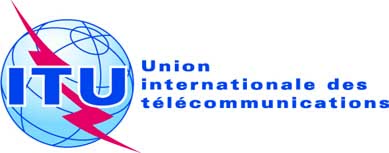 SÉANCE PLÉNIÈREDocument RA19/PLEN/62-FSÉANCE PLÉNIÈRE24 octobre 2019SÉANCE PLÉNIÈREOriginal: anglaisCommission 5Commission 5proposition de suppression de la résolution uit-r 43-1proposition de suppression de la résolution uit-r 43-1Droits des AssociésDroits des Associés